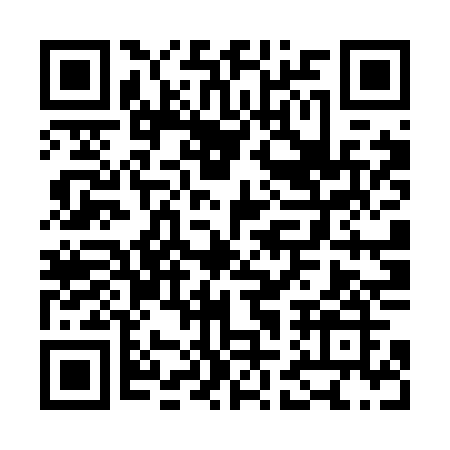 Prayer times for Anenska Ves, Czech RepublicMon 1 Apr 2024 - Tue 30 Apr 2024High Latitude Method: Angle Based RulePrayer Calculation Method: Muslim World LeagueAsar Calculation Method: HanafiPrayer times provided by https://www.salahtimes.comDateDayFajrSunriseDhuhrAsrMaghribIsha1Mon4:516:461:145:417:429:302Tue4:486:431:135:427:449:323Wed4:456:411:135:437:469:344Thu4:436:391:135:457:479:365Fri4:406:371:125:467:499:386Sat4:376:351:125:477:509:417Sun4:356:331:125:487:529:438Mon4:326:301:125:497:549:459Tue4:296:281:115:507:559:4710Wed4:266:261:115:517:579:4911Thu4:236:241:115:527:589:5112Fri4:216:221:105:538:009:5413Sat4:186:201:105:548:019:5614Sun4:156:181:105:568:039:5815Mon4:126:161:105:578:0510:0116Tue4:096:141:105:588:0610:0317Wed4:066:121:095:598:0810:0518Thu4:036:101:096:008:0910:0819Fri4:006:081:096:018:1110:1020Sat3:576:061:096:028:1210:1221Sun3:546:041:086:038:1410:1522Mon3:516:021:086:048:1610:1723Tue3:486:001:086:058:1710:2024Wed3:455:581:086:068:1910:2225Thu3:425:561:086:078:2010:2526Fri3:395:541:086:088:2210:2727Sat3:365:521:076:098:2310:3028Sun3:335:501:076:108:2510:3329Mon3:305:481:076:118:2710:3530Tue3:275:471:076:128:2810:38